Ferrara, 4 gennaio 2022BOLLETTINO AGGIORNAMENTO SITUAZIONE CORONAVIRUS NELLA PROVINCIA DI FERRARA (dove non indicato i dati sono riferiti al 3 gennaio 2022)I dati comunicati (raccolti dal Dipartimento di Sanità Pubblica dell’Azienda Usl e dalla Direzione Medica dell’Azienda Ospedaliero-Universitaria di Ferrara) si riferiscono alla fotografia scattata nell’arco delle 24 ore antecedenti questo comunicato (laddove non è indicato diversamente). 1. AGGIORNAMENTO PERSONE COVID+ DECEDUTENEGLI OSPEDALI DELLA PROVINCIA E ALL’OSPEDALE DI CONA(i dati sono stati comunicati oggi ma non necessariamente si riferiscono a decessi avvenuti in data odierna. Le date dei decessi sono contenute nella tabella sottostante)* Ospite di struttura residenzialeDati forniti dalla Direzione Medica OSPFE e dal Dipartimento di Sanità Pubblica USLSTORICO DECESSI2. NUOVI RICOVERI DI PERSONE “COVID+” O“SOSPETTE” ALL’OSPEDALE DI CONA (dato relativo alla giornata di ieri)Dati forniti dalla Direzione Medica OSPFESITUAZIONE POSTI LETTOOSPEDALE DI CONASITUAZIONE POSTI LETTO COVID OSPEDALE DI CONA (aggiornato alla prima mattinata di OGGI) *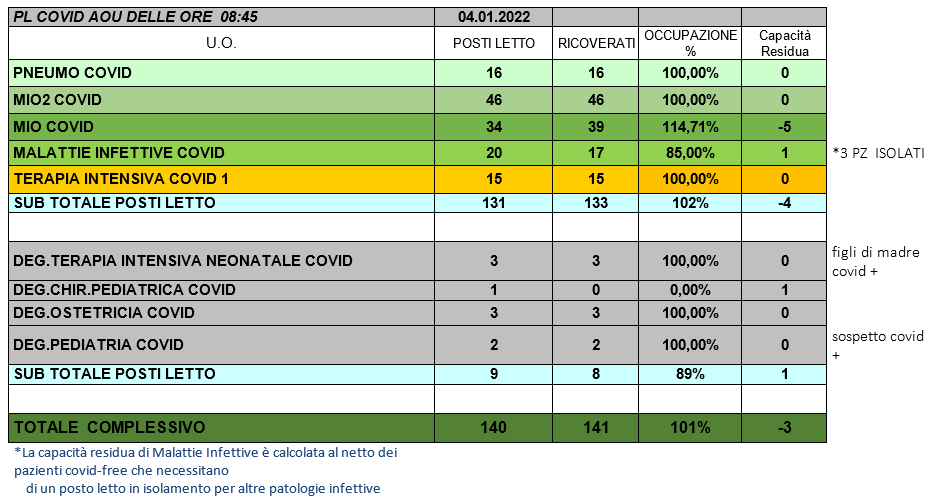 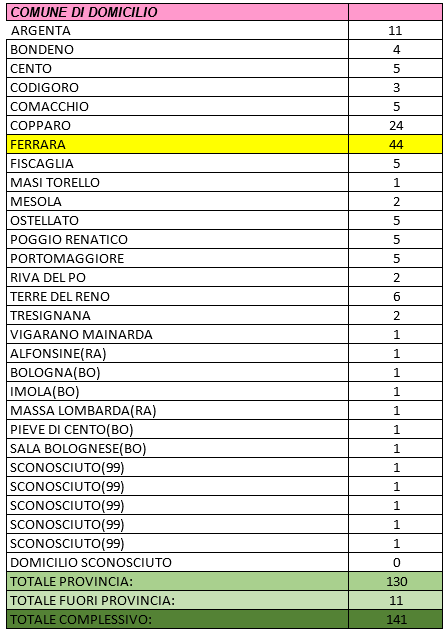 * La dotazione dei posti letto destinati a pazienti Covid dell’Ospedale di Cona, nel caso di necessità, può essere aumentata fino a 212 (di cui 28 per le Terapie Intensive) come previsto dal Piano Provinciale realizzato in collaborazione con l’Azienda Usl.Dati forniti della Direzione delle Professioni OSPFESITUAZIONE POSTI LETTOOSPEDALE DEL DELTA E DI CENTOSITUAZIONE POSTI LETTO COVIDOSPEDALI DEL DELTA E CENTO (aggiornato alla prima mattinata di OGGI) *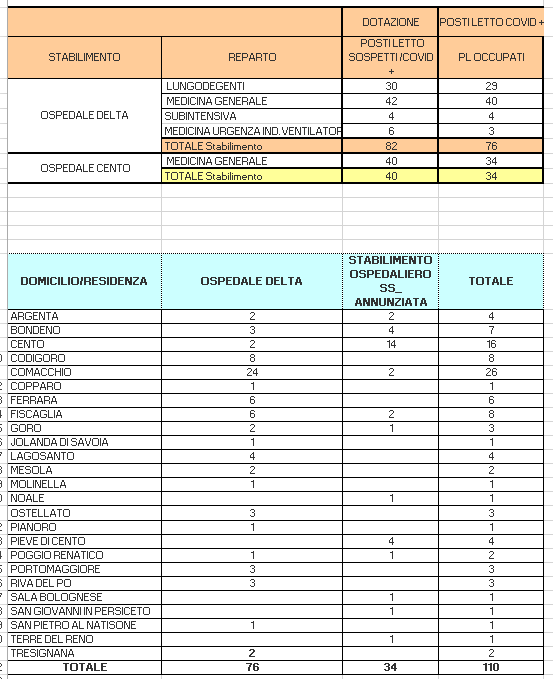 * La dotazione dei posti letto destinati a pazienti Covid da parte dell’Azienda Usl di Ferrara, nel caso di necessità, può essere aumentata fino a 182 (di cui 90 all’ospedale di Cento e 22 all’ospedale del Delta), comprensivi di 26 posti fra Terapie Intensive e Sub Intensive con un possibile aumento di ulteriore 10 posti in Terapia Intensiva.Dati forniti dall’Azienda Usl di Ferrara3. TAMPONI SUI CITTADINIREFERTATI NELLE ULTIME 24 ORE				1		    	   TOTALI ESITO TAMPONI POSITIVI ARRIVATI NELLE ULTIME 24 ORE: 907Età media (sui pazienti positivi a livello regionale) è di 37,2 anni0 casi provenienti da focolai e 907 da casi sporadici0 casi importati dall’estero, 0 da altra regioneDi questi 847 asintomatici (1 individuati con il sistema del contact-tracing, 0 da screening sierologico, 0 attraverso screening su specifiche categorie d’interesse, 0 con un test pre ricovero, 846 non noto) e 60 sintomatici. * !!Prestare attenzione!! Questo dato non comprende il numero di persone “positive” o sospette che, nelle ultime 24 ore, sono state ricoverate in ospedale e neppure quelle positive al proprio domicilio (TABELLA 2). Il dato non è confrontabile con la TABELLA 2 in quanto i risultati dei tamponi potrebbero essere arrivati in tempi diversi e non necessariamente nella data esaminata.Dati forniti dal Dipartimento di Sanità Pubblica dell’Usl di Ferrara.TOTALE TAMPONI REFERTATIDAL LABORATORIO UNICO PROVINCIALE DELL’OSPEDALE DI CONA(dati relativi a ieri)Per numero totale si deve intendere la somma di tutti i tamponi arrivati a Cona a qualsiasi titolo e per qualsiasi esigenza clinica, preventiva o epidemiologica. Quindi questo numero comprenderà gli interni ricoverati, i pronto soccorsi, i pre operatori, i dipendenti (sia AOSP che AUSL), più tutta l'area territoriale (igiene pubblica, drive through, scuole, CRA, USCA, operatori di case di cura ecc.). In questo numero sono compresi anche i tamponi di controllo eseguiti sulle persone già positive. I tamponi vengono analizzati h.24Tamponi refertati: 1.346Dati forniti dal Laboratorio Provinciale dell’Ospedale di Cona di Ferrara.TOTALE CASI POSITIVI DALL’INIZIO DELLA PANDEMIA E FINO ALLA DATA ODIERNAIN PROVINCIA DI FERRARAn. 36.761	di cui 1.738 residenti fuori provinciaDati forniti dal Dipartimento di Sanità Pubblica dell’Usl di Ferrara.4. PERSONE ENTRATE INISOLAMENTO DOMICILIARE NELLE ULTIME 24 OREDati forniti dal Dipartimento di Sanità Pubblica dell’Usl di Ferrara.5. PERSONE ENTRATE INSORVEGLIANZA TELEFONICA NELLE ULTIME 24 OREPersone che hanno avuto un “contatto di un contatto”, asintomatici, monitorate dal Dipartimento di Sanità Pubblica Usl con una telefonata quotidiana al fine di sincerarsi sulle loro condizioni di salute. Dati forniti dal Dipartimento di Sanità Pubblica dell’Usl di Ferrara.6. PERSONE USCITEDALL’ISOLAMENTO DOMICILIARE O DALLASORVEGLIANZA TELEFONICANELLE ULTIME 24 OREDati forniti dal Dipartimento di Sanità Pubblica dell’Usl di Ferrara.7. PERSONE DIMESSE (positive o non positive) e TRASFERITE (in altro reparto ospedaliero o in altra struttura, positivi o no) DALL’OSPEDALE DI CONA(dati relativi a ieri)5 pazienti dimessi/trasferiti nella giornata di ieri.Dati forniti dalla Direzione Medica dell’Ospedale di Cona di Ferrara.8. PERSONE CLINICAMENTE GUARITEPazienti che, da Covid+, hanno avuto il tampone negativo secondo le disposizioni del MinisteroDati forniti dal Dipartimento di Sanità Pubblica dell’Usl di Ferrara.9. RIEPILOGO DEI TEST RAPIDI E TAMPONI ESEGUITI SUGLI OPERATORI DELL'AZIENDA USLE DELLE CASE RESIDENZE PER ANZIANI (CRA) DELLA PROVINCIA DI FERRARAI dati aggiornati all’8 dicembre 2021 sono consultabili sul sito dell’Azienda Usl di Ferrara a questo link:  https://www.ausl.fe.it/test-rapidi-e-tamponi-eseguiti-sugli-operatori-dellazienda-usl-e-delle-case-residenza-anziani-cra I DATI VERRANNO AGGIORNATI PERIODICAMENTEAttualmente 8 dipendenti risultano positivi.Dati forniti dal dott. Nardini, Direttore Servizio Prevenzione e Protezione10. SITUAZIONE MONITORAGGIO PERSONALE DIPENDENTE A MEZZO DI TAMPONE NASO-OROFARINGEO OSPEDALE DI CONATotale casi positivi fra i dipendenti S. ANNA (dato storico): 281Questi dati si riferiscono ai tamponi e ai “test rapidi” eseguiti dall’Azienda Ospedaliero – Universitaria di Ferrara sui dipendenti DA INIZIO PANDEMIA. Di seguito gli aggiornamenti di ieri. La tabella contiene anche i dati storici aggiornati.Tamponi eseguiti sui dipendenti OSPFE alla data DI OGGI + STORICOI DATI VERRANNO AGGIORNATI PERIODICAMENTEAttualmente 18 dipendenti risultano positivi.IN TUTTO SONO 281 i dipendenti di Cona fino ad ora risultati positivi dall’inizio della pandemia (in questo conteggio non rientrano gli operatori ripositivizzati).Dati forniti dal Servizio di Medicina del Lavoro dell’Ospedale di Cona.11. VACCINO ANTI COVID: SITUAZIONE DEL PERSONALE DELLE AZIENDE SANITARIE E DELLE CRA DEL TERRITORIO FERRRESE(dato relativo a ieri + dato storico)Vaccinazioni effettuate a Ferrara ieri:2.991- PRIME DOSI: 180- SECONDE DOSI: 296- DOSI ADDIZIONALI: 2.515Totale vaccinazioni effettuate dal 27 dicembre 2020 a ieri: 686.479- PRIME DOSI: 287.327- 	SECONDE DOSI: 269.242- DOSI ADDIZIONALI: 129.910Dati forniti dall’Azienda USL di FerraraLEGENDA__ Dato ultimo aggiornamento (relativo solo ai decessi)__ Dato storico__ Dato non aggiornato1. TOTALE PERSONE COVID+ DECEDUTENumero persone positive al Covid decedute negli ospedali e territorio della provincia52. TOTALE RICOVERI ALL’OSPEDALE DI CONA *8 positivi di cui 1 in Terapia Intensiva8*3. TOTALE TAMPONI RISULTATI POSITIVINumero di casi COVID POSITIVI refertati ieri per l’intera provincia di Ferrara(dato relativo alla giornata di ieri)9074. TOTALE CASI ENTRATI IN ISOLAMENTO DOMICILIARENELLE ULTIME 24 OREPersone che sono state a contatto con una persona COVID positiva ma non hanno ancora fatto il tampone e non hanno sintomi385. TOTALE CASI ENTRATI IN SORVEGLIANZADOMICILIARE NELLE ULTIME 24 OREPersone che hanno avuto un “contatto di un contatto”, asintomatici, monitorate dal Dipartimento di Sanità Pubblica Usl, tutti i giorni per 7 giorni, con una telefonata quotidiana al fine di sincerarsi sulle loro condizioni di salute26. TOTALE PAZIENTI USCITI DALL’ISOLAMENTODOMICILIARE O DALLA SORVEGLIANZA ATTIVA(dato relativo alla giornata di ieri)2827. TOTALE PAZIENTI COVID DIMESSI/TRASFERITINumero di persone COVID dimesse (positive o no) dall’ospedale di Cona(dato relativo alla giornata di ieri)58. PERSONE CLINICAMENTE GUARITE COMUNICATE DA DSPPazienti che, da Covid+, hanno avuto tampone negat. Secondo disposizioni Ministero(dato relativo alla giornata di ieri)1379. PERSONALE USL ATTUALMENTE POSITIVO PRESSO LE STRUTTURE DELLA PROVINCIA DI FERRARA(dato aggiornato alla giornata dell’8 dicembre 2021)810. PERSONALE S. ANNA ATTUALMENTE POSITIVO(dato aggiornato alla giornata del 27 dicembre 2021)1811. VACCINO ANTI COVID: TOTALE VACCINAZIONI EFFETTUATE SUL TERRITORIO FERRESE(dato relativo al periodo dal 27 dicembre 2020 a ieri)686.479SESSOANNORESIDENZALUOGO DEL RICOVEROINGRESSO IN OSPEDALEDATA DEL DECESSOPATOLOGIE PREGRESSEUomo1940Poggio RenaticoOspedale di Cona24.12.202103.01.2022SiUomo1944MesolaOspedale del Delta--03.01.2022SiUomo1920MesolaOspedale del Delta--03.01.2022SiDonna *1931BondenoOspedale di Cento28.12.202103.01.2022SiUomo1945CentoOspedale di Cento04.01.2022Si         UOMO                DONNA         TOT.         UOMO                DONNA         TOT.         UOMO                DONNA         TOT.STRUTTURA No CovidArgenta384684372Bondeno1924437Cento614911011Codigoro261844142Comacchio442468121Copparo1914337Ferrara1611873481313Fiscaglia14213514Goro9413Jolanda Di Savoia66126Lagosanto1041411Masi Torello3251Mesola1212242Ostellato781591Poggio Renatico15122741Portomaggiore971611Riva del Po1672311Terre Del Reno1311245Tresignana98174Vigarano Mainarda811191Voghiera6391TOTALE50547898327313Fuori provincia197 Pieve di Cento, 3 Finale Emilia, Bologna, S. Pietro in Casale, Argelato, Castello d’Argile, Minerbio, Alfonsine, Crevalcore, Baricella, Molinella232 Piacenza, 4 Molinella, 2 Baricella, 5 Finale Emilia, 4 Pieve di Cento, Bologna, S. Lazzaro di Savena, Galliera, 2 S. Giovanni in Persiceto, Alfonsine4252(Pieve di Cento)Fuori regione7Sermide e Felonica, 3 Occhiobello, Vicenza, Andalo, Castagneto Carducci2Serravalle a Po, Porto Tolle91Internazionale1Polonia1TOTALI5325031.03527415RICOVERATI OSPEDALE DI CONARICOVERATI OSPEDALE DI CONARICOVERATI OSPEDALE DI CONARICOVERATI OSPEDALE DI CONASOSPETTICOVID +TERAPIAINTENSIVATOTArgenta11BondenoCentoCodigoro11Comacchio11Copparo11Ferrara22FiscagliaGoroJolanda Di S.LagosantoMasi TorelloMesolaOstellatoPoggio RenaticoPortomaggioreRiva Del PoTerre Del RenoTresignanaVigarano M.VoghieraFuori provincia22TOTALI--718ESITI TAMPONI REFERTATI NELLE ULTIME 24 OREESITI TAMPONI REFERTATI NELLE ULTIME 24 OREESITI TAMPONI REFERTATI NELLE ULTIME 24 OREPOSITIVINEGATIVIArgenta2312Bondeno246Cento13545Codigoro41Comacchio51Copparo396Ferrara32177Fiscaglia122Goro7Jolanda Di Savoia62Lagosanto7Masi Torello32Mesola141Ostellato101Poggio Renatico162Portomaggiore363Riva Del Po101Terre Del Reno3613Tresignana156Vigarano Mainarda299Voghiera121Fuori provincia60TOTALI907189ISOLAMENTO DOMICILIAREArgentaBondenoCento5Codigoro1Comacchio1Copparo4Ferrara14Fiscaglia2GoroJolanda Di SavoiaLagosanto1Masi Torello2MesolaOstellatoPoggio RenaticoPortomaggiore3Riva Del PoTerre Del RenoTresignana1Vigarano Mainarda4VoghieraTOTALI38INIZIOSORVEGLIANZAISOLAMENTOArgentaBondenoCento2CodigoroComacchioCopparoFerraraFiscagliaGoroJolanda Di SavoiaLagosantoMasi TorelloMesolaOstellatoPoggio RenaticoPortomaggioreRiva Del PoTerre Del RenoTresignanaVigarano MainardaVoghieraTOTALI2CONCLUSIONE SORVEGLIANZAISOLAMENTO Argenta19Bondeno8Cento21Codigoro4Comacchio21Copparo10Ferrara138Fiscaglia10Goro1Jolanda Di Savoia2Lagosanto1Masi TorelloMesolaOstellato6Poggio Renatico9Portomaggiore10Riva Del Po4Terre Del Reno7Tresignana5Vigarano Mainarda5Voghiera1TOTALI282UOMOFERRARA195503.12.2021UOMOCENTO195803.12.2021DONNATRESIGNANA198903.12.2021DONNAFERRARA200003.12.2021UOMOTRESIGNANA202103.12.2021PERSONE GUARITEalla data di ieri Argenta1Bondeno3Cento16Codigoro2Comacchio7Copparo7Ferrara47Fiscaglia14Goro3Jolanda Di SavoiaLagosanto6Masi TorelloMesolaOstellato2Poggio Renatico6Portomaggiore3Riva Del PoTerre Del Reno7Tresignana4Vigarano Mainarda1Voghiera1Fuori provincia7TOTALE FERRARA137